Sondage 
Groupe Recherche-ActionGroupe RAC  2017Première partie : Caractéristiques de l’organisation et du répondantEncerclez votre réponseQ1-1	En quelle année avez-vous été embauché à la Fondation Echaud ?1) Depuis moins d’un an2) Entre un an et 6 ans3) Entre 7 ans et 12 ans4) Plus de 12 ansQ1-2	Vous êtes ?1) Une femme 2) un hommeDeuxième partie : Connaissance de la Recherche-ActionQ2-1   Sur une échelle de 0 à 10, comment évalueriez-vous votre niveau de connaissance de la démarche (interne) de Recherche-Action avant de la démarrer avec votre groupe?99= Je ne suis pas en mesure de répondre  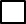 Q2-2	Quel a été votre rôle pendant la démarche (encerclez votre réponse)    Référent interne 				OUI	NON   Référent externe				OUI	NON   Membre d’un sous-groupe 		OUI	NON   Autre, précisez : ________________________________________ Q2-3	Sur une échelle de 0 à 10, quel était le niveau de définition de votre rôle ?99= Je ne suis pas en mesure de répondre    Q2-4	Décrivez brièvement votre rôle 99)= Je ne suis pas en mesure de répondre à cette question󠄀 Q2-5	Sur une échelle de 0 à 10, quel est votre niveau de compréhension de cette démarche de Recherche-Action? 99= Je ne suis pas en mesure de répondre  Q2-6	Quel aspect de compréhension est le moins intégré ?99)= Je ne suis pas en mesure de répondre à cette question  Q2-7	Sur une échelle de 0 à 10, quel est votre niveau d’intégration de la démarche dans votre pratique quotidienne ?99)= Je ne suis pas en mesure de répondre à cette question  Q2-8	Quel aspect d’intégration est le moins assimilé ?99)= Je ne suis pas en mesure de répondre à cette question  Q2-9	La Recherche-Action vous a-t-elle permis de changer ou d’améliorer votre pratique selon les thèmes ci-dessous :Q2-9.1   L’observation du résidant ?99)= Je ne suis pas en mesure de répondre à cette question  Q2-9.1.1  Expliquez votre réponse 99)= Je ne suis pas en mesure de répondre à cette question  Q2-9.2    Élaboration d’hypothèses de compréhension ?99)= Je ne suis pas en mesure de répondre à cette question  Q2-9.2.1   Expliquez votre réponse 99)= Je ne suis pas en mesure de répondre à cette question  Q2-9.3 D’appréhension ou de compréhension d’une problématique en lien avec la communication ?99)= Je ne suis pas en mesure de répondre à cette question  Q2-9.3.1   Expliquez votre réponse 99)= Je ne suis pas en mesure de répondre à cette question  Q2-9.4 Mise en place de nouvelles stratégies d’accompagnement et de communications (Pistes d’actions)?99)= Je ne suis pas en mesure de répondre à cette question  Q2-9.4.1   Expliquez votre réponse: 99)= Je ne suis pas en mesure de répondre à cette question  Q2-9.5   D’amélioration de stratégies déjà existantes ?99)= Je ne suis pas en mesure de répondre à cette question  Q2-9.5.1   Expliquez votre réponse :99)= Je ne suis pas en mesure de répondre à cette question  Q2-9.6  	D’organisation ou de collaboration au sein de l’équipe dans la mise à bien d’un projet commun ?99)= Je ne suis pas en mesure de répondre à cette question  Q2-9.6.1   Expliquez votre réponse : 99)= Je ne suis pas en mesure de répondre à cette question  Troisième partie : relation aux résidantsQ3-1	De manière globale, sur une échelle de 0 à 10, à quel niveau avez-vous l’impression que la démarche Recherche-Action a permis de changer ou d’améliorer :Q3-1.1 Votre communication avec le résidant concerné ?99)= Je ne suis pas en mesure de répondre à cette question  Q3-1.2  Expliquez comment : 99)= Je ne suis pas en mesure de répondre à cette question  Q3-1.3 Votre relation (confiance, etc.) avec le résidant concerné ?99)= Je ne suis pas en mesure de répondre à cette question  Q3-1.4  Dans quelle mesure : 99)= Je ne suis pas en mesure de répondre à cette question  Q3-2	La démarche de Recherche-Action a permis d’améliorer ou de changer votre relation de confiance avec le résidant concerné ?99)= Je ne suis pas en mesure de répondre à cette question  Q3-2.1  Expliquez en quoi et dans quelle mesure : 99)= Je ne suis pas en mesure de répondre à cette question  Q3-3	Dans quelle mesure le résidant a participé à la démarche ?99)= Je ne suis pas en mesure de répondre à cette question  Q3-3.1  Expliquez de quelle manière : 99)= Je ne suis pas en mesure de répondre à cette question  Q3-4	Selon vous, sur une échelle de 0 à 10, à quel niveau le résidant :Q3-4.1	  A t-il participé à la démarche ?99)= Je ne suis pas en mesure de répondre à cette question  Q3-4.2 Expliquez comment :99)= Je ne suis pas en mesure de répondre à cette question  Q3-4.3  Semble-t-il satisfait de cette démarche ?99)= Je ne suis pas en mesure de répondre à cette question  Q3-4.4  Expliquez votre réponse :99)= Je ne suis pas en mesure de répondre à cette question  Quatrième partie: relation aux résidantsQ4-1	En vous basant sur une échelle de 0 à 10, dans la mesure où ce point est déjà observable aujourd’hui, à quel niveau pensez-vous que la démarche d’amélioration de la communication du résidant a eu un impact sur son rythme de vie ?99)= Je ne suis pas en mesure de répondre à cette question  Q4-2	Expliquez votre réponse :99)= Je ne suis pas en mesure de répondre à cette question  Niveau de connaissance très faibleNiveau de connaissance très élevé0012345678910Pas du toutParfaitement0012345678910Pas du toutParfaitement0012345678910Pas du toutParfaitement0012345678910Pas du toutParfaitement0012345678910Pas du toutParfaitement0012345678910Pas du toutParfaitement0012345678910Pas du toutParfaitement0012345678910Pas du toutParfaitement0012345678910Pas du toutParfaitement0012345678910Pas du toutParfaitement0012345678910Pas du toutParfaitement0012345678910Pas du toutParfaitement0012345678910Pas du toutParfaitement0012345678910Pas du toutParfaitement0012345678910Pas du toutParfaitement0012345678910Pas du toutParfaitement0012345678910